基隆市110年志工領導訓練報名簡章目的：基隆市政府委託財團法人媒體識讀教育基金會承辦「基隆市志願服務推廣中心」之專業服務項目，並依志願服務相關規定辦理志工領導訓練，協助志工業務承辦人員、幹部增進專業知能並有效運用及管理志工團隊。主辦單位：基隆市政府社會處。承辦單位：財團法人媒體識讀教育基金會（基隆市志願服務推廣中心）。活動時間：110.12.14(二)-110.12.15(三)，08:00-16:50。活動地點：基隆市婦幼福利服務中心-7樓大禮堂(基隆市安樂區麥金路482號)。活動對象：參與志願服務三年以上，且曾參加成長訓練，並持有結業證明書之資深志工(儲備志工幹部)，由志願服務運用單位推薦參加。志工業務承辦人員、督導或幹部。有意自我進修，增進志工專業知能之本市志工。訓練人數：30人，額滿為止。報名方式：採線上報名，http://www.klcvsc.org.tw/，請點選「課程訊息」。報名日期：110年11月29日(一)上午10點開放報名，至12月10日(五)截止，若人數額滿提前截止。課程時程表：課程順序及講座將視邀約情形調整。報名注意事項：參加人員當日需攜帶本人身分證（報到用）。課程提供免費之講義手冊，惟請學員自備相關之文具用品完整參與兩日課程活動者，可得到結業證書乙份。配合數位化，完訓之結業證書提供電子PDF檔，不提供紙本證書。報名後請來電確認是否報名成功。十二、防疫注意事項：   (一)因應嚴重特殊傳染性肺炎（COVID-19，武漢肺炎）疫情，若學員有發燒（超過37.5度）、上呼吸道感染或其它相關症狀，請勿出席本次課程。另課程進行時請配戴口罩（口罩須自備），並配合主辦單位之相關防疫措施。   (二)依照中央疫情指揮中心之警戒標準，如課程需延期辦理，將會另行公告通知。十三、聯絡資訊：基隆市志願服務推廣中心—吳社工聯絡電話：（02）2432-1011電子信箱：klcvsc@gmail.com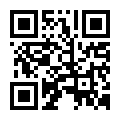 基隆雨港志工資訊網QR Code日期時間內容12/14(二)08：00~08：20報到12/14(二)08：20~08：30始業式12/14(二)08：30~10：20領導志工的原則及技巧12/14(二)10：20~12：10領導藝術12/14(二)12：10~13：10午餐/休息時間12/14(二)13：10~15：00民主素養及志工團體12/14(二)15：00~16：50志工及志工督導之心理調適12/14(二)16:50簽退賦歸~12/15(三)08：00~08：30報到12/15(三)08：30~10：20非營利組織概述12/15(三)10：20~12：10如何塑造志願服務文化12/15(三)12：10~13：10午餐/休息時間12/15(三)13：10~15：00志願服務及社會需求12/15(三)15：00~16：50綜合討論-精益求精創新猷12/15(三)16:50簽退賦歸~